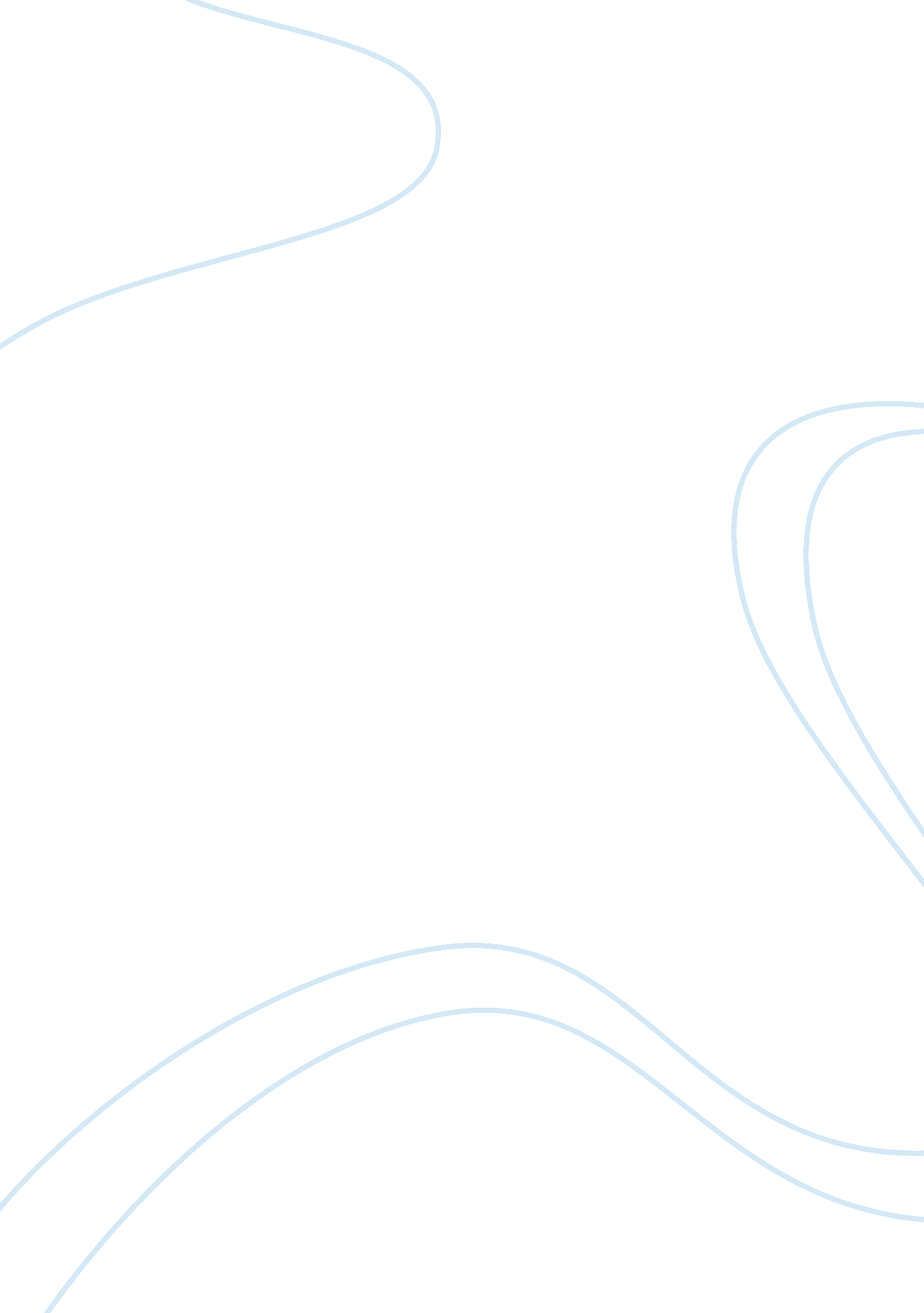 Speech classLiterature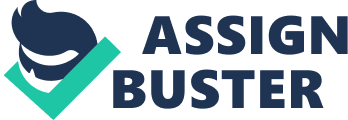 Seven of Australia's nine provinces have long historical tradition predating the establishment f the republic of Austria In 1918: upper Austria, lower Austria, Astray, Corinthian, Salisbury, Tyro, and Overlarge. The provinces of Borderland and Vienna were established after World War 1 . Austria is located in a temperate climate zone with a central European climate influenced by the Atlantic climate. It has four seasons which all have typical temperatures and climatic characters. Some of the most popular sports In Austria are football, alpine skiing, and ice hockey. In Austria you can expect a first class musical experience with the multiple musical festivals they have throughout the year. There are many famous people from Austria a couple commonly known ones are actor, Arnold Schwarzenegger, and the composer Mozart. Austria has three main religions, Roman Catholic, Protestant, and Muslim. The official language which is spoken by 98 percent of the population is German although, there are very distinct differences between the many religion dialects. There are three other languages are taught alongside German In some bilingual schools. Austria is very strict about theirfamilyvalues. Some of the mall ones are 1 ) forming the basis of the Austrian social structure, 2) Families are usually small, and due to lack of migration, they are generally closely knit with a certain town or village, 3) Weekends are devoted to family activities which often take place outdoors, 4) Eating dinner every evening with the family is a norm, and 5) Sundays are for visiting grandparents for dinner, and/or enjoying a hike In the country as a family. Austrian are very conservative people, who are prudent and moderate In their behavior. Appearance Is very important, even when dressed Informally they are neat and conservative with the way they look and present themselves. Austrian customs are very simple, they include making eye contact during a greeting, a quick handshake is the most traditional greeting for them. Some older Austrian men kiss the hand of a female, but it is important to know that men from other countries should not kiss the hand of a female as a greeting. When you enter a room It Is appropriate to shake the hands of everyone In the room Including children Individually. Just Like us one of Australia's main holidays is Christmas in which they exchange gifts with their families, they also exchange gifts for birthdays regularly also. They celebrate something called The Feast of SST. Nicholas on December 6th of every year and the children receive gifts. You should open a gift when it is received and they are normally to be neatly wrapped. Now that I have told you about Austria I hope It has told you a little more about you. 